RIWAYAT HIDUPAnggun Purnamasari, Lahir di Sidrap, Uluale pada tanggal 26 Januari 1992. Merupakan anak pertama dari dua bersaudara, dari pasangan Drs. H. Muh. Sabir. M  dan Dra. Hj. Ramiah. H. Penulis memulai jenjang pendidikan di Taman Kanak-kanak  Adya Aksa Watampone, Kabupaten Bone pada tahun 1997. Dan selanjutnya selanjutnya Sekolah Dasar Negeri 5 Watampone pada tahun 1998 dan pindah pada tahun 2000 di Sekolah Dasar Negeri 5 Arawa kabupaten Sidrap dan tamat pada tahun 2004. Selanjutnya melanjutkan pendidikan di SMP Negeri 1 Watang Pulu dan tamat pada tahun 2007. Dan kemudian melanjutkan pendidikan di SMA Negeri Watang Pulu, Sidrap dan tamat pada tahun 2010. Atas ridho Allah SWT dan doa restu kedua orang tua sehingga pada tahun 2010, penulis melanjutkan pendidikan di Universitas Negeri Makassar, Fakultas Ilmu Pendidikan, Jurusan Administrasi Pendidikan.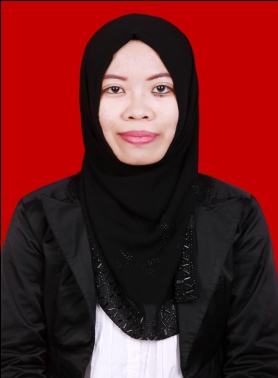 